Кроссворд «Сказки А. С. Пушкина»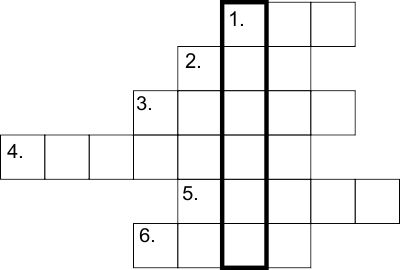 1. Кабы я была царица,Говорит одна девица,То на весь крещеный мирПриготовила я (….)2.У Лукоморья (….) зеленый.3.(…..) с берега палятКораблям пристать велят.4.Вот мудрец перед ДадономСтал и вынул из мешкаЗолотого (…..)5.Раз он в море закинул невод-Пришел невод с одною (…..)6.И царица у окнаСела ждать его (…..)Ответы: пир, дуб, пушки, петушка, тиной, одна.Материал подготовлен воспитателем группы «Почемучки» (ГБДОУ №9)Бобонец Л.В.